ESCOLA _________________________________DATA:_____/_____/_____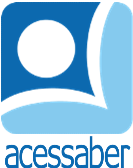 PROF:_______________________________________TURMA:___________NOME:________________________________________________________Problemas sobre multiplicaçõesEm um jogo, cada time tem 9 jogadores e há 2 times jogando. Quantos jogadores estão no total?R:Cada estante tem 15 livros e há 6 estantes na biblioteca. Quantos livros há na biblioteca?R: Em uma caixa, há 5 conjuntos de lápis de cor, sendo que cada conjunto tem 8 lápis. Quantos lápis de cor há na caixa?R: Um pacote de adesivos tem 6 cartelas e cada cartela tem 9 adesivos. Quantos adesivos há no pacote?R: Em uma horta, há 9 fileiras de cenouras, sendo que em cada fileira há 7 cenouras. Quantas cenouras há no total?R: 